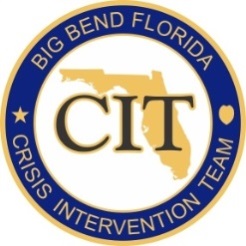 Big Bend Crisis Intervention Team Training40- Hour Basic Course RegistrationCLASS DATES (please indicate which class you are registering for):		  March 27 – 31, 2023	  June 12 – 16, 2023 September 18 – 22, 2023REGISTRANT INFORMATION (email completed form to CriminalCM@leoncountyfl.gov)After submitting this form, you will be registered for the class unless you hear back from the Coordinator. Please ensure you have permission from your agency to attend.  Details regarding each class will be sent out via email, a few weeks prior to the class starting.Multiple persons from the same agency can be registered on the same form in the spaces below.  If you need additional spaces, please complete and submit an additional registration form.If you have questions, please feel free to contact:Brenda Mueller, Criminal Court Coordinator               Phone: (850) 606-4450         		    		 MuellerB@leoncountyfl.gov		   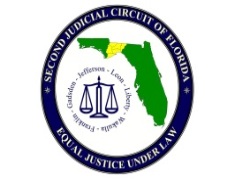 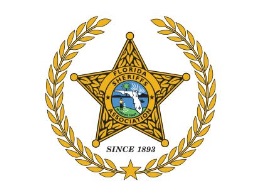 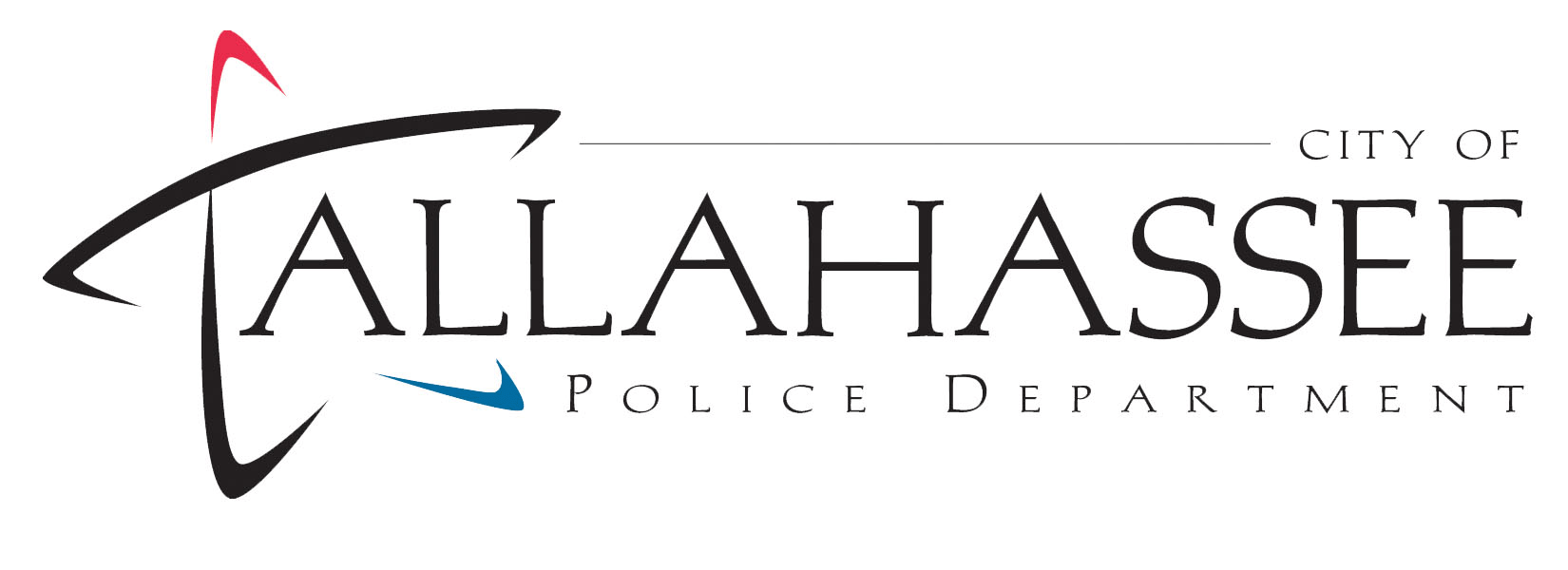 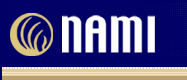 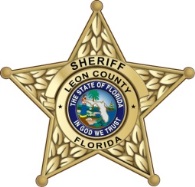 NAMEAGENCYDIVISIONEMAIL